Postępowanie prowadzone w trybie dialogu konkurencyjnego pn. „Wykonanie projektu wystawy stałej wraz z wyposażeniem w Państwowym Muzeum Archeologicznym w Warszawie”Oznaczenie postępowania: DK/7/2022Opis potrzeb i wymagańRozdział II Wstępne określenie przedmiotu zamówienia FORMULARZEFormularz nr 1 do OPiW WNIOSEK O DOPUSZCZENIE  DO  UDZIAŁU  W  POSTĘPOWANIU PROWADZONYM  W  TRYBIE  DIALOGU  KONKURENCYJNEGODo:Państwowe Muzeum Archeologiczne w Warszawie ul. Długa 5200-241 Warszawa W odpowiedzi na ogłoszenie dotyczące postępowania o udzielenie zamówienia publicznego w trybie dialogu konkurencyjnego pn. „Wykonanie projektu wystawy stałej wraz z wyposażeniem w Państwowym Muzeum Archeologicznym w Warszawie”, o numerze DK/7/2022 my niżej podpisani /  ja niżej podpisana/-y działając w imieniu i na rzecz firmy:składam/-y wniosek o dopuszczenie  do  udziału  w  niniejszym postępowaniu.Oświadczamy, że zapoznaliśmy się z treścią Ogłoszenia o zamówieniu, Opisem potrzeb i wymagań wraz z załącznikami i uznajemy się za związanych określonymi w nim postanowieniami i zasadami postępowania. Oświadczamy, że informacje i dokumenty, zawarte w pliku (wypełnić, jeśli dotyczy), tj. następujące elementy wniosku: ………………………………………………………………………………………………………………………………………………………………………………………………………………………………………………………………………………………………………………………… stanowią tajemnicę przedsiębiorstwa* w rozumieniu art. 11 ustawy z dnia 16 kwietnia 1993 r. o zwalczaniu nieuczciwej konkurencji i zastrzegamy w odniesieniu do każdej zastrzeżonej informacji), że nie mogą być udostępnione. Elementy wniosku, o których mowa powyżej, zostały złożone w osobnym pliku i oznaczone słowami „tajemnica przedsiębiorstwa”.Zamierzam(y) powierzyć wykonanie następujących części zamówienia podmiotowi, jako Podwykonawcy, udostępniającemu swoje zasoby w celu spełnienia Warunków udziału w postępowaniu lub kryteriów selekcji:       (proszę wypełnić jeżeli dotyczy, w zakresie w jakim dane podwykonawcy są znane)Zamierzam(y) powierzyć Podwykonawcom, na których zdolnościach wykonawca nie polega, następujące części zamówienia:       (proszę wypełnić jeżeli dotyczy, w zakresie w jakim dane podwykonawcy są znane)Oświadczamy, że wypełniliśmy obowiązki informacyjne przewidziane w art. 13 lub art. 14 rozporządzenia Parlamentu Europejskiego i Rady (UE) 2016/679 z dnia 27 kwietnia 2016 r.  w sprawie ochrony osób fizycznych w związku z przetwarzaniem danych osobowych i w sprawie swobodnego przepływu takich danych oraz uchylenia dyrektywy 95/46/WE (ogólne rozporządzenie o ochronie danych) (Dz. Urz. UE L 119 z 04.05.2016, str. 1) wobec osób fizycznych, od których dane osobowe bezpośrednio lub pośrednio pozyskaliśmy w celu ubiegania się o udzielenie zamówienia publicznego w niniejszym postępowaniu.Dane umożliwiające dostęp do dokumentów potwierdzających umocowanie do reprezentowania wykonawcy, wykonawców wspólnie ubiegających się o udzielenie zamówienia, podmiotów udostępniających zasoby, jeżeli wykonawca z nich korzysta (takie jak np. odpis lub informacja z Krajowego Rejestru Sądowego, Centralnej Ewidencji i Informacji o Działalności Gospodarczej lub innego właściwego rejestru):https://ekrs.ms.gov.pl/web/wyszukiwarka-krs/strona-glowna/ https://prod.ceidg.gov.pl/CEIDG/CEIDG.Public.UI/Search.aspx inny rejestr …………………………………………………………………………………..…………………………*(zaznaczyć właściwe)       (w przypadku nie podania tych danych, wykonawca dołącza w/w dokumenty do wniosku).Załączamy do niniejszego wniosku wymagane Ogłoszeniem oraz OPIW dokumenty i oświadczenia. Akceptujemy postanowienia regulaminu korzystania z portalu e-Zamówienia.Do Wniosku dołączam następujące załączniki:Jednolity Europejski Dokument Zamówienia (JEDZ),Pełnomocnictwo (jeżeli dotyczy),…….……dokument należy podpisać kwalifikowanym podpisem elektronicznym przez osobę lub osoby umocowane do złożenia podpisu w imieniu wykonawcyZałącznik nr 3 do pisma z dnia 15.02.2023rFormularz nr 2 do OPiW – JEDZINSTRUKCJA WYPEŁNIANIA JEDZWykonawca do wniosku o dopuszczenie do udziału w postepowaniu dołącza oświadczenie o niepodleganiu wykluczeniu, spełnianiu warunków udziału w postępowaniu lub kryteriów selekcji, w zakresie wskazanym przez zamawiającego.Oświadczenie, o którym mowa w ust. 1, składa się na formularzu jednolitego europejskiego dokumentu zamówienia, sporządzonym zgodnie ze wzorem standardowego formularza określonego w rozporządzeniu Wykonawczym Komisji (UE) 2016/7 z dnia 5 stycznia 2016 r. ustanawiającym standardowy formularz jednolitego europejskiego dokumentu zamówienia (Dz. Urz. UE L 3 z 06.01.2016, str. 16), zwanego dalej „jednolitym dokumentem" lub „JEDZ”.Oświadczenie, o którym mowa w ust. 1, stanowi dowód potwierdzający brak podstaw wykluczenia, spełnianie warunków udziału w postępowaniu lub kryteriów selekcji, odpowiednio na dzień składania wniosków o dopuszczenie do udziału w postępowaniu albo ofert, tymczasowo zastępujący wymagane przez zamawiającego podmiotowe środki dowodowe.W przypadku wspólnego ubiegania się o zamówienie przez wykonawców, oświadczenie, o którym mowa w ust. 1, składa każdy z wykonawców. Oświadczenia te potwierdzają brak podstaw wykluczenia oraz spełnianie warunków udziału w postępowaniu lub kryteriów selekcji w zakresie, w jakim każdy z wykonawców wykazuje spełnianie warunków udziału w postępowaniu lub kryteriów selekcji.Wykonawca, w przypadku polegania na zdolnościach lub sytuacji podmiotów udostępniających zasoby, przedstawia, wraz z oświadczeniem, o którym mowa w ust. 1, także oświadczenie podmiotu udostępniającego zasoby, potwierdzające brak podstaw wykluczenia tego podmiotu oraz odpowiednio spełnianie warunków udziału w postępowaniu lub kryteriów selekcji, w zakresie, w jakim wykonawca powołuje się na jego zasoby.Wykonawca może wykorzystać jednolity dokument złożony w odrębnym postępowaniu o udzielenie zamówienia, jeżeli potwierdzi, że informacje w nim zawarte pozostają prawidłowe.Wykonawcy zobowiązani są dołączyć do wniosku oświadczenie/nia na formularzu JEDZ, o którym mowa w ust. 2 pod rygorem nieważności, w formie elektronicznej. Do zachowania formy elektronicznej wystarcza złożenie JEDZ w postaci elektronicznej i opatrzenie go kwalifikowanym podpisem elektronicznym.W celu potwierdzenia, że wykonawca spełnia warunki udziału w postępowaniu określone przez Zamawiającego W OPiW  - Zamawiający wymaga, aby wykonawca w części IV JEDZ wypełnił tylko sekcję ALFA. Zamawiający w zakresie kryteriów selekcji wymaga od wykonawcy w Formularzu JEDZ zaznaczenia TAK, gdy wykonawca ubiega się o dodatkowe punkty, o których mowa w OPiW część  V. Selekcja albo NIE gdy wykonawca o te punkty się nie ubiega.W przypadku gdy wykonawcy  należąc do tej samej grupy kapitałowej w rozumieniu ustawy z dni a 16 lutego 2007 r. o ochronie konkurencji i konsumentów złożyli odrębne wnioski, są obowiązani dodatkowo składając JEDZ-e wykazać, że przygotowali te wnioski niezależnie od siebie.Zamawiający nie żąda od wykonawcy, który zamierza powierzyć wykonanie części zamówienia podwykonawcom, złożenia JEDZ-a dotyczącego podwykonawcy, który nie jest podmiotem na zasoby którego powołuje się wykonawca.Pod adresem: https://espd.uzp.gov.pl/ dostępne jest elektroniczne narzędzie przygotowane przez Urząd Zamówień Publicznych w oparciu o narzędzie opracowane przez Komisję Europejską , które może być wykorzystane do realizacji obowiązku przygotowania JEDZ.Instrukcja wypełniania JEDZ opracowana przez UZP dostępna, mająca zastosowanie w niniejszym postępowaniu o udzielenie zamówienia:
https://www.uzp.gov.pl/__data/assets/pdf_file/0026/45557/Jednolity-Europejski-Dokument-Zamowienia-instrukcja-2021.01.20.pdfFormularz JEDZ udostępniony do wypełnienia dostępny jest na stronie postępowania na portalu E-zamówienia w następującej formie: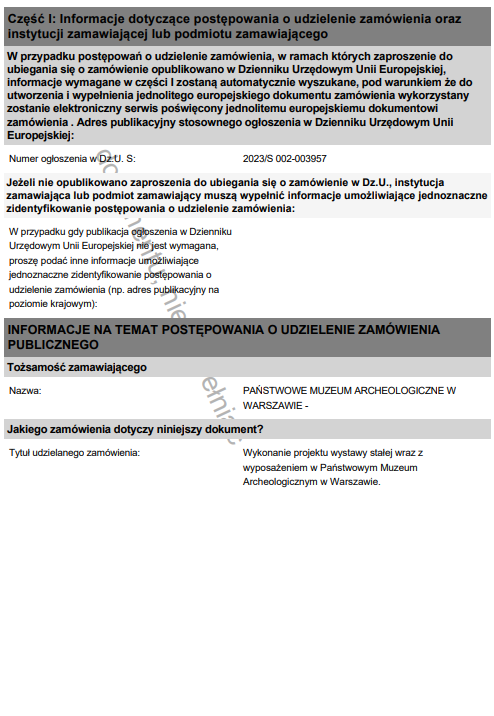 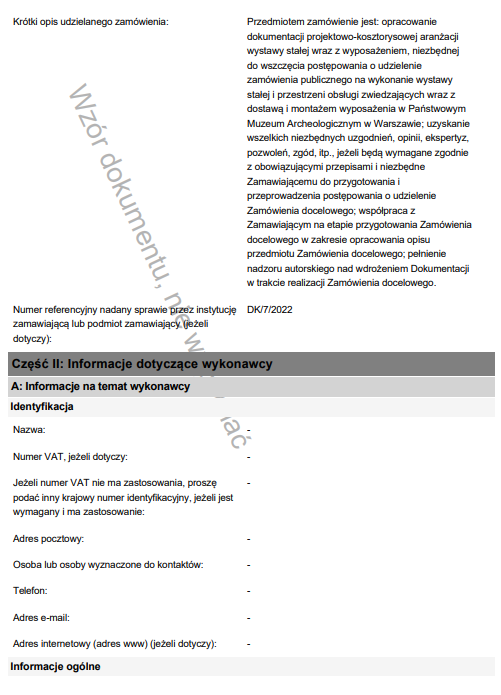 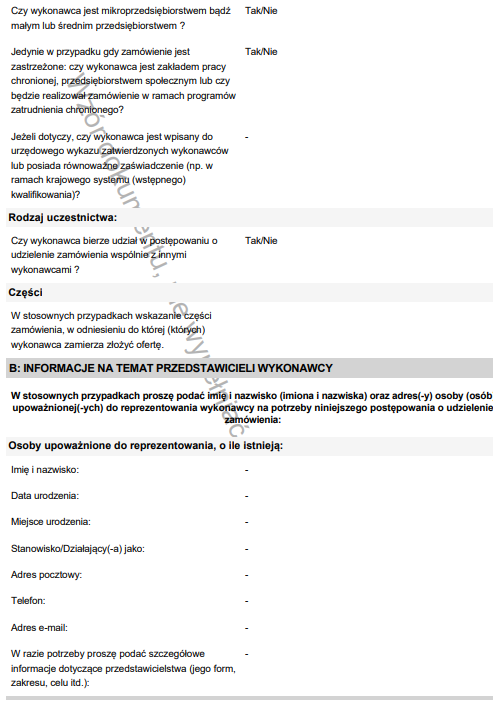 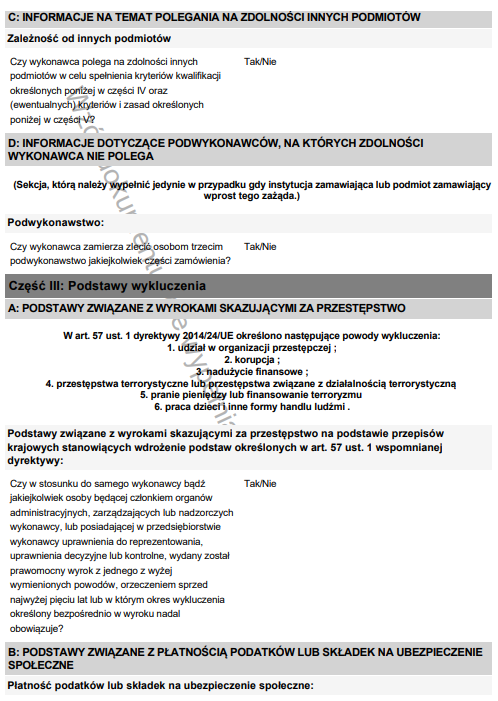 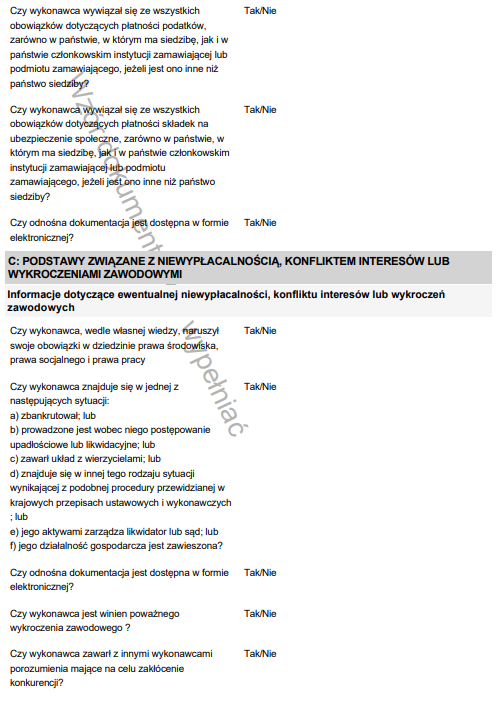 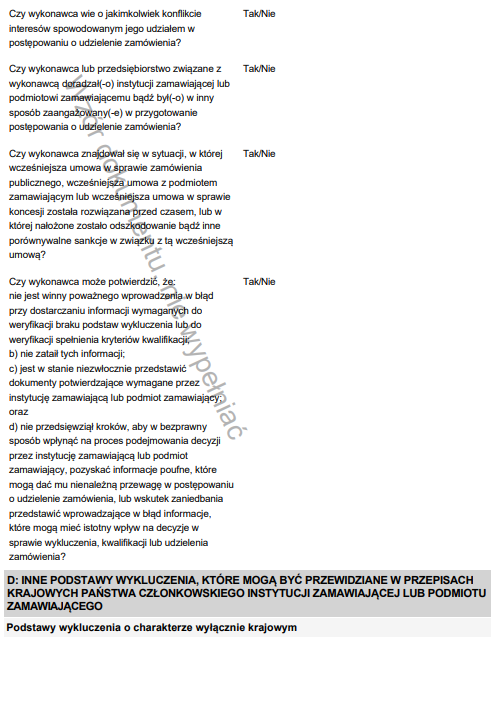 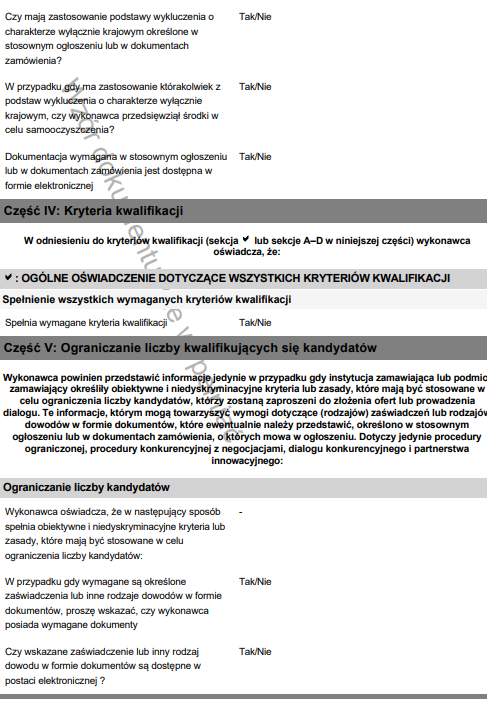 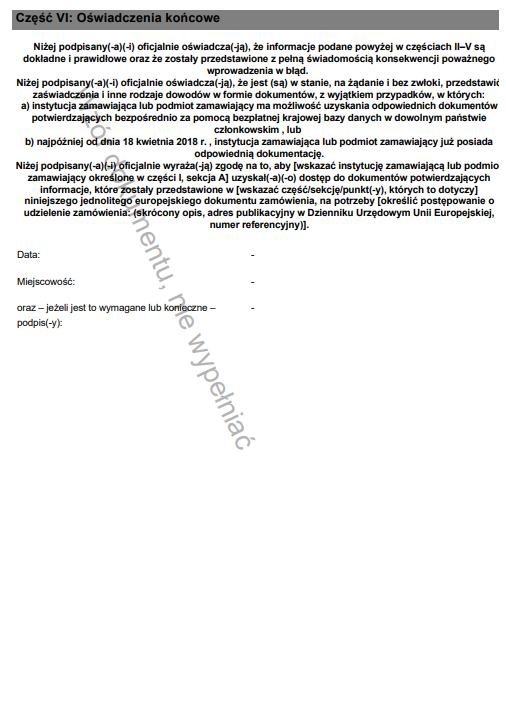 Poniżej załączamy STANDARDOWY FORMULARZ JEDNOLITEGO EUROPEJSKIEGO DOKUMENTU ZAMÓWIENIA:Standardowy formularz jednolitego europejskiego dokumentu zamówieniaCzęść I: Informacje dotyczące postępowania o udzielenie zamówienia oraz instytucji zamawiającej lub podmiotu zamawiającego W przypadku postępowań o udzielenie zamówienia, w ramach których zaproszenie do ubiegania się o zamówienie opublikowano w Dzienniku Urzędowym Unii Europejskiej, informacje wymagane w części I zostaną automatycznie wyszukane, pod warunkiem że do utworzenia i wypełnienia jednolitego europejskiego dokumentu zamówienia wykorzystany zostanie elektroniczny serwis poświęcony jednolitemu europejskiemu dokumentowi zamówienia. Adres publikacyjny stosownego ogłoszenia w Dzienniku Urzędowym Unii Europejskiej:Dz.U. UE S numer [], data [], strona [], Numer ogłoszenia w Dz.U. S: [ ][ ][ ][ ]/S [ ][ ][ ]–[ ][ ][ ][ ][ ][ ][ ]Jeżeli nie opublikowano zaproszenia do ubiegania się o zamówienie w Dz.U., instytucja zamawiająca lub podmiot zamawiający muszą wypełnić informacje umożliwiające jednoznaczne zidentyfikowanie postępowania o udzielenie zamówienia:W przypadku gdy publikacja ogłoszenia w Dzienniku Urzędowym Unii Europejskiej nie jest wymagana, proszę podać inne informacje umożliwiające jednoznaczne zidentyfikowanie postępowania o udzielenie zamówienia (np. adres publikacyjny na poziomie krajowym): [….]Informacje na temat postępowania o udzielenie zamówieniaInformacje wymagane w części I zostaną automatycznie wyszukane, pod warunkiem że wyżej wymieniony elektroniczny serwis poświęcony jednolitemu europejskiemu dokumentowi zamówienia zostanie wykorzystany do utworzenia i wypełnienia tego dokumentu. W przeciwnym przypadku informacje te musi wypełnić wykonawca.Wszystkie pozostałe informacje we wszystkich sekcjach jednolitego europejskiego dokumentu zamówienia powinien wypełnić wykonawca.Część II: Informacje dotyczące wykonawcyA: Informacje na temat wykonawcyB: Informacje na temat przedstawicieli wykonawcyW stosownych przypadkach proszę podać imię i nazwisko (imiona i nazwiska) oraz adres(-y) osoby (osób) upoważnionej(-ych) do reprezentowania wykonawcy na potrzeby niniejszego postępowania o udzielenie zamówienia:C: Informacje na temat polegania na zdolności innych podmiotówJeżeli tak, proszę przedstawić – dla każdego z podmiotów, których to dotyczy – odrębny formularz jednolitego europejskiego dokumentu zamówienia zawierający informacje wymagane w niniejszej części sekcja A i B oraz w części III, należycie wypełniony i podpisany przez dane podmioty. 
Należy zauważyć, że dotyczy to również wszystkich pracowników technicznych lub służb technicznych, nienależących bezpośrednio do przedsiębiorstwa danego wykonawcy, w szczególności tych odpowiedzialnych za kontrolę jakości, a w przypadku zamówień publicznych na roboty budowlane – tych, do których wykonawca będzie mógł się zwrócić o wykonanie robót budowlanych. 
O ile ma to znaczenie dla określonych zdolności, na których polega wykonawca, proszę dołączyć – dla każdego z podmiotów, których to dotyczy – informacje wymagane w częściach IV i V.D: Informacje dotyczące podwykonawców, na których zdolności wykonawca nie polega(Sekcja, którą należy wypełnić jedynie w przypadku gdy instytucja zamawiająca lub podmiot zamawiający wprost tego zażąda.)Jeżeli instytucja zamawiająca lub podmiot zamawiający wyraźnie żąda przedstawienia tych informacji oprócz informacji wymaganych w niniejszej sekcji, proszę przedstawić – dla każdego podwykonawcy (każdej kategorii podwykonawców), których to dotyczy – informacje wymagane w niniejszej części sekcja A i B oraz w części III.Część III: Podstawy wykluczeniaA: Podstawy związane z wyrokami skazującymi za przestępstwoW art. 57 ust. 1 dyrektywy 2014/24/UE określono następujące powody wykluczenia:udział w organizacji przestępczej;korupcja;nadużycie finansowe;przestępstwa terrorystyczne lub przestępstwa związane z działalnością terrorystycznąpranie pieniędzy lub finansowanie terroryzmupraca dzieci i inne formy handlu ludźmi.B: Podstawy związane z płatnością podatków lub składek na ubezpieczenie społeczne C: Podstawy związane z niewypłacalnością, konfliktem interesów lub wykroczeniami zawodowymiNależy zauważyć, że do celów niniejszego zamówienia niektóre z poniższych podstaw wykluczenia mogą być zdefiniowane bardziej precyzyjnie w prawie krajowym, w stosownym ogłoszeniu lub w dokumentach zamówienia. Tak więc prawo krajowe może na przykład stanowić, że pojęcie „poważnego wykroczenia zawodowego” może obejmować kilka różnych postaci zachowania stanowiącego wykroczenie. D: Inne podstawy wykluczenia, które mogą być przewidziane w przepisach krajowych państwa członkowskiego instytucji zamawiającej lub podmiotu zamawiającegoCzęść IV: Kryteria kwalifikacjiW odniesieniu do kryteriów kwalifikacji (sekcja  lub sekcje A–D w niniejszej części) wykonawca oświadcza, że:: Ogólne oświadczenie dotyczące wszystkich kryteriów kwalifikacjiWykonawca powinien wypełnić to pole jedynie w przypadku gdy instytucja zamawiająca lub podmiot zamawiający wskazały w stosownym ogłoszeniu lub w dokumentach zamówienia, o których mowa w ogłoszeniu, że wykonawca może ograniczyć się do wypełnienia sekcji  w części IV i nie musi wypełniać żadnej z pozostałych sekcji w części IV:A: KompetencjeWykonawca powinien przedstawić informacje jedynie w przypadku gdy instytucja zamawiająca lub podmiot zamawiający wymagają danych kryteriów kwalifikacji w stosownym ogłoszeniu lub w dokumentach zamówienia, o których mowa w ogłoszeniu.B: Sytuacja ekonomiczna i finansowaWykonawca powinien przedstawić informacje jedynie w przypadku gdy instytucja zamawiająca lub podmiot zamawiający wymagają danych kryteriów kwalifikacji w stosownym ogłoszeniu lub w dokumentach zamówienia, o których mowa w ogłoszeniu.C: Zdolność techniczna i zawodowaWykonawca powinien przedstawić informacje jedynie w przypadku gdy instytucja zamawiająca lub podmiot zamawiający wymagają danych kryteriów kwalifikacji w stosownym ogłoszeniu lub w dokumentach zamówienia, o których mowa w ogłoszeniu.D: Systemy zapewniania jakości i normy zarządzania środowiskowegoWykonawca powinien przedstawić informacje jedynie w przypadku gdy instytucja zamawiająca lub podmiot zamawiający wymagają systemów zapewniania jakości lub norm zarządzania środowiskowego w stosownym ogłoszeniu lub w dokumentach zamówienia, o których mowa w ogłoszeniu.Część V: Ograniczanie liczby kwalifikujących się kandydatówWykonawca powinien przedstawić informacje jedynie w przypadku gdy instytucja zamawiająca lub podmiot zamawiający określiły obiektywne i niedyskryminacyjne kryteria lub zasady, które mają być stosowane w celu ograniczenia liczby kandydatów, którzy zostaną zaproszeni do złożenia ofert lub prowadzenia dialogu. Te informacje, którym mogą towarzyszyć wymogi dotyczące (rodzajów) zaświadczeń lub rodzajów dowodów w formie dokumentów, które ewentualnie należy przedstawić, określono w stosownym ogłoszeniu lub w dokumentach zamówienia, o których mowa w ogłoszeniu.
Dotyczy jedynie procedury ograniczonej, procedury konkurencyjnej z negocjacjami, dialogu konkurencyjnego i partnerstwa innowacyjnego:Wykonawca oświadcza, że:Część VI: Oświadczenia końcoweNiżej podpisany(-a)(-i) oficjalnie oświadcza(-ją), że informacje podane powyżej w częściach II–V są dokładne i prawidłowe oraz że zostały przedstawione z pełną świadomością konsekwencji poważnego wprowadzenia w błąd.Niżej podpisany(-a)(-i) oficjalnie oświadcza(-ją), że jest (są) w stanie, na żądanie i bez zwłoki, przedstawić zaświadczenia i inne rodzaje dowodów w formie dokumentów, z wyjątkiem przypadków, w których:a) instytucja zamawiająca lub podmiot zamawiający ma możliwość uzyskania odpowiednich dokumentów potwierdzających bezpośrednio za pomocą bezpłatnej krajowej bazy danych w dowolnym państwie członkowskim, lub b) najpóźniej od dnia 18 kwietnia 2018 r., instytucja zamawiająca lub podmiot zamawiający już posiada odpowiednią dokumentację.Niżej podpisany(-a)(-i) oficjalnie wyraża(-ją) zgodę na to, aby [wskazać instytucję zamawiającą lub podmiot zamawiający określone w części I, sekcja A] uzyskał(-a)(-o) dostęp do dokumentów potwierdzających informacje, które zostały przedstawione w [wskazać część/sekcję/punkt(-y), których to dotyczy] niniejszego jednolitego europejskiego dokumentu zamówienia, na potrzeby [określić postępowanie o udzielenie zamówienia: (skrócony opis, adres publikacyjny w Dzienniku Urzędowym Unii Europejskiej, numer referencyjny)].Data, miejscowość oraz – jeżeli jest to wymagane lub konieczne – podpis(-y): [……]Formularz nr 3 do OPiW - oświadczenia wykonawcy / wykonawcy wspólnie ubiegającego się o udzielenie zamówienia dotyczące przesłanek wykluczenia z art. 5k rozporządzenia 833/2014 oraz art. 7 ust. 1 ustawy o szczególnych rozwiązaniach w zakresie przeciwdziałania wspieraniu agresji na Ukrainę oraz służących ochronie bezpieczeństwa narodowego składane na podstawie art. 125 ust. 1 ustawy PzpZamawiający:Państwowe Muzeum Archeologiczne w Warszawieul. Długa 5200-247 WarszawaW imieniu WykonawcY/-ÓWNa potrzeby postępowania o udzielenie zamówienia publicznego nr DK/7//2022 pod nazwą „Wykonanie projektu wystawy stałej wraz z wyposażeniem w Państwowym Muzeum Archeologicznym w Warszawie”oświadczam, co następuje:OŚWIADCZENIA DOTYCZĄCE WYKONAWCY:Oświadczam, że nie podlegam wykluczeniu z postępowania na podstawie art. 5k rozporządzenia Rady (UE) nr 833/2014 z dnia 31 lipca 2014 r. dotyczącego środków ograniczających w związku 
z działaniami Rosji destabilizującymi sytuację na Ukrainie (Dz. Urz. UE nr L 229 z 31.7.2014, str. 1), dalej: rozporządzenie 833/2014, w brzmieniu nadanym rozporządzeniem Rady (UE) 2022/576 w sprawie zmiany rozporządzenia (UE) nr 833/2014 dotyczącego środków ograniczających 
w związku z działaniami Rosji destabilizującymi sytuację na Ukrainie (Dz. Urz. UE nr L 111 
z 8.4.2022, str. 1), dalej: rozporządzenie 2022/576.Oświadczam, że nie zachodzą w stosunku do mnie przesłanki wykluczenia z postępowania 
na podstawie art. 7 ust. 1 ustawy z dnia 13 kwietnia 2022 r. o szczególnych rozwiązaniach w zakresie przeciwdziałania wspieraniu agresji na Ukrainę oraz służących ochronie bezpieczeństwa narodowego (Dz. U. poz. 835).INFORMACJA DOTYCZĄCA POLEGANIA NA ZDOLNOŚCIACH LUB SYTUACJI PODMIOTU UDOSTĘPNIAJĄCEGO ZASOBY W ZAKRESIE ODPOWIADAJĄCYM PONAD 10% WARTOŚCI ZAMÓWIENIA:[UWAGA: wypełnić tylko w przypadku podmiotu udostępniającego zasoby, na którego zdolnościach lub sytuacji wykonawca polega w zakresie odpowiadającym ponad 10% wartości zamówienia. W przypadku więcej niż jednego podmiotu udostępniającego zasoby, na którego zdolnościach lub sytuacji wykonawca polega w zakresie odpowiadającym ponad 10% wartości zamówienia, należy zastosować tyle razy, ile jest to konieczne.]Oświadczam, że w celu wykazania spełniania warunków udziału w postępowaniu, określonych przez zamawiającego w ………………………………………………………...………………….. (wskazać dokument i właściwą jednostkę redakcyjną dokumentu, w której określono warunki udziału 
w postępowaniu), polegam na zdolnościach lub sytuacji następującego podmiotu udostępniającego zasoby: ………………………………………………………………………...…………………………………….… (podać pełną nazwę/firmę, adres, a także w zależności od podmiotu: NIP/PESEL, KRS/CEiDG),
w następującym zakresie: ……………………… (określić odpowiedni zakres udostępnianych zasobów dla wskazanego podmiotu), co odpowiada ponad 10% wartości przedmiotowego zamówienia. OŚWIADCZENIE DOTYCZĄCE PODWYKONAWCY, NA KTÓREGO PRZYPADA PONAD 10% WARTOŚCI ZAMÓWIENIA:[UWAGA: wypełnić tylko w przypadku podwykonawcy (niebędącego podmiotem udostępniającym zasoby), na którego przypada ponad 10% wartości zamówienia. W przypadku więcej niż jednego podwykonawcy, na którego zdolnościach lub sytuacji wykonawca nie polega, a na którego przypada ponad 10% wartości zamówienia, należy zastosować tyle razy, ile jest 
to konieczne.]Oświadczam, że w stosunku do następującego podmiotu, będącego podwykonawcą, na którego przypada ponad 10% wartości zamówienia: ……………………………………………………………………………………………….………..….……….
(podać pełną nazwę/firmę, adres, a także w zależności od podmiotu: NIP/PESEL, KRS/CEiDG),
nie zachodzą podstawy wykluczenia z postępowania o udzielenie zamówienia przewidziane w  art. 5k rozporządzenia 833/2014 w brzmieniu nadanym rozporządzeniem 2022/576.OŚWIADCZENIE DOTYCZĄCE DOSTAWCY, NA KTÓREGO PRZYPADA PONAD 10% WARTOŚCI ZAMÓWIENIA:[UWAGA: wypełnić tylko w przypadku dostawcy, na którego przypada ponad 10% wartości zamówienia. W przypadku więcej 
niż jednego dostawcy, na którego przypada ponad 10% wartości zamówienia, należy zastosować tyle razy, ile jest to konieczne.]Oświadczam, że w stosunku do następującego podmiotu, będącego dostawcą, na którego przypada ponad 10% wartości zamówienia:…………………………………………………………………………………………………….………..….…… (podać pełną nazwę/firmę, adres, a także w zależności od podmiotu: NIP/PESEL, KRS/CEiDG),
nie zachodzą podstawy wykluczenia z postępowania o udzielenie zamówienia przewidziane w  art. 5k rozporządzenia 833/2014 w brzmieniu nadanym rozporządzeniem 2022/576.OŚWIADCZENIE DOTYCZĄCE PODANYCH INFORMACJI:Oświadczam, że wszystkie informacje podane w powyższych oświadczeniach są aktualne 
i zgodne z prawdą oraz zostały przedstawione z pełną świadomością konsekwencji wprowadzenia zamawiającego w błąd przy przedstawianiu informacji.INFORMACJA DOTYCZĄCA DOSTĘPU DO PODMIOTOWYCH ŚRODKÓW DOWODOWYCH:Wskazuję następujące podmiotowe środki dowodowe, które można uzyskać za pomocą bezpłatnych 
i ogólnodostępnych baz danych, oraz dane umożliwiające dostęp do tych środków:1) ......................................................................................................................................................(wskazać podmiotowy środek dowodowy, adres internetowy, wydający urząd lub organ, dokładne dane referencyjne dokumentacji)2) .......................................................................................................................................................(wskazać podmiotowy środek dowodowy, adres internetowy, wydający urząd lub organ, dokładne dane referencyjne dokumentacji)Dokument opatrzony kwalifikowanym podpisem elektronicznym przez osoby umocowana do reprezentowania wykonawcy*niepotrzebne skreślićZamawiający:Państwowe Muzeum Archeologiczne w Warszawieul. Długa 5200-247 WarszawaPodmiot udostępniający zasoby:……………………………………………………………………(pełna nazwa/firma, adres, w zależności od podmiotu: NIP/PESEL, KRS/CEiDG)reprezentowany przez:………………………………………………………………………………(imię, nazwisko, stanowisko/podstawa do reprezentacji)Oświadczenia podmiotu udostępniającego zasoby Dotyczące Przesłanek Wykluczenia Z Art. 5k Rozporządzenia 833/2014 Oraz Art. 7 Ust. 1 Ustawy O Szczególnych Rozwiązaniach W Zakresie Przeciwdziałania Wspieraniu Agresji Na Ukrainę Oraz Służących Ochronie Bezpieczeństwa Narodowegoskładane na podstawie art. 125 ust. 5 ustawy PzpNa potrzeby postępowania o udzielenie zamówienia publicznego nr DK/7/2022 pod nazwą „Wykonanie projektu wystawy stałej wraz z wyposażeniem w Państwowym Muzeum Archeologicznym w Warszawie” oświadczam, co następuje:OŚWIADCZENIA DOTYCZĄCE PODMIOTU UDOSTĘPNIAJĄCEGO ZASOBY:Oświadczam, że nie zachodzą w stosunku do mnie przesłanki wykluczenia z postępowania na podstawie art. 5k rozporządzenia Rady (UE) nr 833/2014 z dnia 31 lipca 2014 r. dotyczącego środków ograniczających w związku z działaniami Rosji destabilizującymi sytuację na Ukrainie (Dz. Urz. UE nr L 229 z 31.7.2014, str. 1), dalej: rozporządzenie 833/2014, w brzmieniu nadanym rozporządzeniem Rady (UE) 2022/576 w sprawie zmiany rozporządzenia (UE) nr 833/2014 dotyczącego środków ograniczających w związku z działaniami Rosji destabilizującymi sytuację na Ukrainie (Dz. Urz. UE nr L 111 z 8.4.2022, str. 1), dalej: rozporządzenie 2022/576.Oświadczam, że nie zachodzą w stosunku do mnie przesłanki wykluczenia z postępowania na podstawie art. 7 ust. 1 ustawy z dnia 13 kwietnia 2022 r. o szczególnych rozwiązaniach w zakresie przeciwdziałania wspieraniu agresji na Ukrainę oraz służących ochronie bezpieczeństwa narodowego (Dz. U. poz. 835).OŚWIADCZENIE DOTYCZĄCE PODANYCH INFORMACJI:Oświadczam, że wszystkie informacje podane w powyższych oświadczeniach są aktualne i zgodne z prawdą oraz zostały przedstawione z pełną świadomością konsekwencji wprowadzenia zamawiającego w błąd przy przedstawianiu informacji.INFORMACJA DOTYCZĄCA DOSTĘPU DO PODMIOTOWYCH ŚRODKÓW DOWODOWYCH:Wskazuję następujące podmiotowe środki dowodowe, które można uzyskać za pomocą bezpłatnych i ogólnodostępnych baz danych, oraz dane umożliwiające dostęp do tych środków:1) ......................................................................................................................................................(wskazać podmiotowy środek dowodowy, adres internetowy, wydający urząd lub organ, dokładne dane referencyjne dokumentacji)2) .......................................................................................................................................................(wskazać podmiotowy środek dowodowy, adres internetowy, wydający urząd lub organ, dokładne dane referencyjne dokumentacji)Dokument opatrzony kwalifikowanym podpisem elektronicznym przez osoby umocowana do reprezentowania wykonawcyFormularz nr 4 do OPiW – Wykaz usługZamawiający:Państwowe Muzeum Archeologiczne w Warszawieul. Długa 5200-247 WarszawaWYKAZ USŁUG SPEŁNIAJĄCYCH WARUNKI SELEKCJINa potrzeby postępowania o udzielenie zamówienia publicznego nr DK/7/2022 pod nazwą „Wykonanie projektu wystawy stałej wraz z wyposażeniem w Państwowym Muzeum Archeologicznym w Warszawie” oświadczam, co następuje:W celu oceny spełniania kryteriów selekcji, wykazuję/emy że:w okresie ostatnich 10 lat wykonaliśmy następujące usługi polegającą na zaprojektowaniu wystawy stałej o charakterze muzealnym o powierzchni nie mniejszej niż 100 m2:osoby zgłoszone przez nas do wykonania zamówienia w celu, wskazane w celu wykazania spełniania Warunków udziału w postępowaniu, w okresie ostatnich 10 lat brały udział w wykonaniu następujących usług polegających na zaprojektowaniu wystawy stałej o charakterze muzealnym o powierzchni nie mniejszej niż 100 m2:W załączeniu przedstawiamy dowody potwierdzające wykonanie usług wskazanych w powyższych wykazach. Dokument opatrzony kwalifikowanym podpisem elektronicznym przez osoby umocowana do reprezentowania wykonawcyZałącznik nr 1 do pisma z dnia 15.02.2023rFormularz nr 5 do OPiW – Wykaz osóbZamawiający:Państwowe Muzeum Archeologiczne w Warszawieul. Długa 5200-247 WarszawaNa potrzeby postępowania o udzielenie zamówienia publicznego nr DK/7/2022 pod nazwą „Wykonanie projektu wystawy stałej wraz z wyposażeniem w Państwowym Muzeum Archeologicznym w Warszawie” oświadczam, co następuje:w celu oceny spełniania warunków udziału w postępowaniu, wykazuję/emy następujące osoby wejdą w skład zespołu projektowego:Dokument opatrzony kwalifikowanym podpisem elektronicznym przez osoby umocowana do reprezentowania wykonawcyFormularz nr 6 do OPiW - Zobowiązanie podmiotu udostępniającego zasoby składane na podstawie art. 118 ust. 3 PZPPaństwowe Muzeum Archeologiczne w Warszawieul. Długa 5200-247 WarszawaOświadczenieJa (/My) niżej podpisany(/ni) ………………….……………..………………                                                                   (imię i nazwisko składającego oświadczenie)będąc upoważnionym(/mi) do reprezentowania:…………………………….………………………………….…………………………………(nazwa i adres  podmiotu  udostepniającego zasoby)zobowiązuję się zgodnie z postanowieniami art. 118 ustawy Pzp do oddania nw. zasobów:…………………………………………………………………....…………………………….………...(określenie zasobów)do dyspozycji Wykonawcy …………………………………………………………………………………………………          (nazwa i adres Wykonawcy, któremu udostępniane są zasoby – składającego Wniosek) na potrzeby realizacji zamówienia, pn.:„Wykonanie projektu wystawy stałej wraz z wyposażeniem w Państwowym Muzeum Archeologicznym w Warszawie”, Oznaczenie postępowania: DK/7/2022Oświadczam, iż: udostępnię Wykonawcy zasoby w następującym zakresie: ……………………………………………………………………………………………………………………………………………………………………  (należy podać informacje umożliwiające ocenę spełnienia warunków udziału w postępowaniu lub kryteriów selekcji w postępowaniu, przez udostępniane zasoby) sposób wykorzystania udostępnionych przeze mnie zasobów przy wykonywaniu zamówienia publicznego będzie następujący: …………………………………………………………………………………………………………………………………………………………………………………………………………………………………………………………………………………………………………………………………………zakres mojego udziału przy wykonywaniu zamówienia publicznego będzie następujący: ……………………………………………………………………………………………………………………………………………………………………okres mojego udostępnienia zasobów Wykonawcy będzie następujący:……………………………………………………………………………………………………………………………………………………………………czy i w jakim zakresie zrealizuję usługi, których dotyczą udostępniane przeze mnie zasoby, odnoszące się do warunków udziału dotyczących wykształcenia, kwalifikacji zawodowych lub doświadczenia, na których polega wykonawca.Formularz nr 7 do OPiW - Oświadczenie wykonawców wspólnie ubiegających się o udzielenie zamówieniaWYKONAWCÓW WSPÓLNIE UBIEGAJACYCH SIĘ O UDZIELENIE ZAMÓWIENIA: reprezentowanI przez:Na potrzeby postępowania o udzielenie zamówienia publicznego Nr DK/7/2022 pod nazwą „Wykonanie projektu wystawy stałej wraz z wyposażeniem w Państwowym Muzeum Archeologicznym w Warszawie”jako Wykonawcy wspólnie ubiegający się o udzielenie zamówienia oświadczamy, że następujące elementy realizacji usługi będą wykonywane przez: *należy odrębnie wskazać każdego z Wykonawców wspólnie ubiegającego się o udzielenie zamówienia dokument należy podpisać kwalifikowanym podpisem elektronicznymprzez osobę lub osoby umocowane do złożenia podpisu w imieniu wykonawcyFormularz nr 8 do OPiW - oświadczenie o przynależności lub braku przynależności do tej samej grupy kapitałowejSkładając wniosek o dopuszczenie do udziału w postępowaniu w postępowaniu nr DK/7/2022 pod nazwą „Wykonanie projektu wystawy stałej wraz z wyposażeniem w Państwowym Muzeum Archeologicznym w Warszawie” oświadczam, że nie podlegam wykluczeniu na podstawie art. 108 ust. 1 pkt 5) ustawy Pzp i nie zawarłem z innymi wykonawcami porozumienia mającego na celu zakłócenia konkurencji, a ponadto: nie przynależę z żadnym innym Wykonawcą który złożył wniosek o dopuszczenie do udziału w postępowaniu do tej samej grupy kapitałowej w rozumieniu ustawy z dnia 16 lutego 2007 r. o ochronie konkurencji i konsumentów* przynależę z następującym Wykonawcą/-ami:  ………………………………………………………………………………………………………………………………………………………………………który złożył/którzy złożyli wniosek o dopuszczenie do udziału w tym postępowaniu do tej samej grupy kapitałowej w rozumieniu ustawy z dnia 16 lutego 2007 r. o ochronie konkurencji i konsumentów,  ale przygotowaliśmy wnioski niezależnie od siebie co wykazuję w następujący sposób*:  ………………………………….………………………………….………………………………….……………………………………….………………………………….………………………………….………………………………………….………………………………….………………………………….………………………………………….………………………………….………………………………….………Dokument w formie elektronicznej należy podpisać kwalifikowanym podpisem elektronicznymprzez osobę lub osoby umocowane do złożenia podpisu w imieniu wykonawcy* Niepotrzebne skreślić lub usunąćZałącznik nr 2 do pisma z dnia 15.02.2023rFormularz nr 9 do OPiW - oświadczenie wykonawcy o aktualności informacji zawartych w oświadczeniu, o którym mowa w art. 125 ust. 1 pzp, w zakresie podstaw wykluczenia z postępowaniaW imieniu WykonawcY/-ówSkładam  następujące oświadczenia w postępowaniu nr DK/7/2022 pod nazwą „Wykonanie projektu wystawy stałej wraz z wyposażeniem w Państwowym Muzeum Archeologicznym w Warszawie”:Oświadczam(y), że wszystkie informacje zawarte w jednolitym europejskim dokumencie zamówienia (JEDZ) składanym na podstawie art. 125 ust. 1 PZP w zakresie niżej wskazanych podstaw wykluczenia z postępowania:art. 108 ust. 1 pkt 3 ustawy Pzp,art. 108 ust. 1 pkt 4 ustawy Pzp, dotyczących orzeczenia zakazu ubiegania się o zamówienie publiczne tytułem środka zapobiegawczego,art. 108 ust. 1 pkt 5 ustawy Pzp, dotyczących zawarcia z innymi wykonawcami porozumienia mającego na celu zakłócenie konkurencji,art. 108 ust. 1 pkt 6 ustawy Pzp, art. 109 ust. 1 pkt 2 lit. b ustawy, dotyczących ukarania za wykroczenie, za które wymierzono karę ograniczenia wolności lub karę grzywny,art. 109 ust. 1 pkt 2 lit. c ustawy Pzp,art. 109 ust. 1 pkt 3 ustawy Pzp, dotyczących ukarania za wykroczenie, za które wymierzono karę ograniczenia wolności lub karę grzywny,art. 109 ust. 1 pkt 5, 8 i 10 ustawy Pzp.      są aktualne i zgodne ze stanem faktycznym.OŚWIADCZENIE DOTYCZĄCE PODANYCH INFORMACJI:Oświadczam(y), że wszystkie informacje podane w powyższych oświadczeniach są aktualne i zgodne z prawdą oraz zostały przedstawione z pełną świadomością konsekwencji wprowadzenia Zamawiającego w błąd przy przedstawianiu informacji.Dokument w formie elektronicznej należy podpisać kwalifikowanym podpisem elektronicznymprzez osobę lub osoby umocowane do złożenia podpisu w imieniu wykonawcyWykonawcy wspólnie ubiegają się o udzielenie zamówienia Tak* Nie* Tak* Nie* Tak* Nie* Tak* Nie* Tak* Nie* Tak* Nie*Nazwa wykonawcy:(w przypadku Wykonawców wspólnie ubiegają się o udzielenie zamówienia nazwa Lidera)Adres pocztowy:Kod pocztowyMiejscowośćMiejscowośćMiejscowośćKraj/województwoNumer telefonu:E-mail do korespondencji:Numer NIP:REGON:REGON:REGON:Reprezentowany przez:Podstawa reprezentacji:Podstawa reprezentacji:Podstawa reprezentacji:Rodzaj Wykonawcy mikroprzedsiębiorstwo* małe przedsiębiorstwo* średnie przedsiębiorstwo* jednoosobowa działalność gospodarcza* osoba fizyczna nieprowadząca działalności gospodarczej* inny rodzaj* mikroprzedsiębiorstwo* małe przedsiębiorstwo* średnie przedsiębiorstwo* jednoosobowa działalność gospodarcza* osoba fizyczna nieprowadząca działalności gospodarczej* inny rodzaj* mikroprzedsiębiorstwo* małe przedsiębiorstwo* średnie przedsiębiorstwo* jednoosobowa działalność gospodarcza* osoba fizyczna nieprowadząca działalności gospodarczej* inny rodzaj* mikroprzedsiębiorstwo* małe przedsiębiorstwo* średnie przedsiębiorstwo* jednoosobowa działalność gospodarcza* osoba fizyczna nieprowadząca działalności gospodarczej* inny rodzaj* mikroprzedsiębiorstwo* małe przedsiębiorstwo* średnie przedsiębiorstwo* jednoosobowa działalność gospodarcza* osoba fizyczna nieprowadząca działalności gospodarczej* inny rodzaj* mikroprzedsiębiorstwo* małe przedsiębiorstwo* średnie przedsiębiorstwo* jednoosobowa działalność gospodarcza* osoba fizyczna nieprowadząca działalności gospodarczej* inny rodzaj*Nazwa Partnera:w przypadku Wykonawców wspólnie ubiegają się o udzielenie zamówienia   UWAGA!  Niniejsze dane należy uzupełnić wyłącznie w przypadku wspólnego ubiegania się o udzielenie zamówienia publicznego przez Wykonawców)Adres pocztowy:Kod pocztowyMiejscowośćMiejscowośćMiejscowośćKraj/województwoNumer NIP:REGON:REGON:Rodzaj Wykonawcy mikroprzedsiębiorstwo* małe przedsiębiorstwo* średnie przedsiębiorstwo* jednoosobowa działalność gospodarcza* osoba fizyczna nieprowadząca działalności gospodarczej* inny rodzaj* mikroprzedsiębiorstwo* małe przedsiębiorstwo* średnie przedsiębiorstwo* jednoosobowa działalność gospodarcza* osoba fizyczna nieprowadząca działalności gospodarczej* inny rodzaj* mikroprzedsiębiorstwo* małe przedsiębiorstwo* średnie przedsiębiorstwo* jednoosobowa działalność gospodarcza* osoba fizyczna nieprowadząca działalności gospodarczej* inny rodzaj* mikroprzedsiębiorstwo* małe przedsiębiorstwo* średnie przedsiębiorstwo* jednoosobowa działalność gospodarcza* osoba fizyczna nieprowadząca działalności gospodarczej* inny rodzaj* mikroprzedsiębiorstwo* małe przedsiębiorstwo* średnie przedsiębiorstwo* jednoosobowa działalność gospodarcza* osoba fizyczna nieprowadząca działalności gospodarczej* inny rodzaj* mikroprzedsiębiorstwo* małe przedsiębiorstwo* średnie przedsiębiorstwo* jednoosobowa działalność gospodarcza* osoba fizyczna nieprowadząca działalności gospodarczej* inny rodzaj*Lp.Firma (nazwa) PodwykonawcyCzęść zamówienia / zakres prac wykonywanych przez Podwykonawcę12Lp.Firma (nazwa) PodwykonawcyCzęść zamówienia 12Tożsamość zamawiającegoOdpowiedź:Nazwa: [   ]Jakiego zamówienia dotyczy niniejszy dokument?Odpowiedź:Tytuł lub krótki opis udzielanego zamówienia:[   ]Numer referencyjny nadany sprawie przez instytucję zamawiającą lub podmiot zamawiający (jeżeli dotyczy):[   ]Identyfikacja:Odpowiedź:Nazwa:[   ]Numer VAT, jeżeli dotyczy:Jeżeli numer VAT nie ma zastosowania, proszę podać inny krajowy numer identyfikacyjny, jeżeli jest wymagany i ma zastosowanie.[   ][   ]Adres pocztowy: [……]Osoba lub osoby wyznaczone do kontaktów:Telefon:Adres e-mail:Adres internetowy (adres www) (jeżeli dotyczy):[……][……][……][……]Informacje ogólne:Odpowiedź:Czy wykonawca jest mikroprzedsiębiorstwem bądź małym lub średnim przedsiębiorstwem?[] Tak [] NieJedynie w przypadku gdy zamówienie jest zastrzeżone: czy wykonawca jest zakładem pracy chronionej, „przedsiębiorstwem społecznym” lub czy będzie realizował zamówienie w ramach programów zatrudnienia chronionego?
Jeżeli tak,
jaki jest odpowiedni odsetek pracowników niepełnosprawnych lub defaworyzowanych?
Jeżeli jest to wymagane, proszę określić, do której kategorii lub których kategorii pracowników niepełnosprawnych lub defaworyzowanych należą dani pracownicy.[] Tak [] Nie





[…]


[….]
Jeżeli dotyczy, czy wykonawca jest wpisany do urzędowego wykazu zatwierdzonych wykonawców lub posiada równoważne zaświadczenie (np. w ramach krajowego systemu (wstępnego) kwalifikowania)?[] Tak [] Nie [] Nie dotyczyJeżeli tak:Proszę udzielić odpowiedzi w pozostałych fragmentach niniejszej sekcji, w sekcji B i, w odpowiednich przypadkach, sekcji C niniejszej części, uzupełnić część V (w stosownych przypadkach) oraz w każdym przypadku wypełnić i podpisać część VI. a) Proszę podać nazwę wykazu lub zaświadczenia i odpowiedni numer rejestracyjny lub numer zaświadczenia, jeżeli dotyczy:
b) Jeżeli poświadczenie wpisu do wykazu lub wydania zaświadczenia jest dostępne w formie elektronicznej, proszę podać:

c) Proszę podać dane referencyjne stanowiące podstawę wpisu do wykazu lub wydania zaświadczenia oraz, w stosownych przypadkach, klasyfikację nadaną w urzędowym wykazie:
d) Czy wpis do wykazu lub wydane zaświadczenie obejmują wszystkie wymagane kryteria kwalifikacji?
Jeżeli nie:
Proszę dodatkowo uzupełnić brakujące informacje w części IV w sekcjach A, B, C lub D, w zależności od przypadku. 
WYŁĄCZNIE jeżeli jest to wymagane w stosownym ogłoszeniu lub dokumentach zamówienia:
e) Czy wykonawca będzie w stanie przedstawić zaświadczenie odnoszące się do płatności składek na ubezpieczenie społeczne i podatków lub przedstawić informacje, które umożliwią instytucji zamawiającej lub podmiotowi zamawiającemu uzyskanie tego zaświadczenia bezpośrednio za pomocą bezpłatnej krajowej bazy danych w dowolnym państwie członkowskim?
Jeżeli odnośna dokumentacja jest dostępna w formie elektronicznej, proszę wskazać: a) [……]

b) (adres internetowy, wydający urząd lub organ, dokładne dane referencyjne dokumentacji):
[……][……][……][……]
c) [……]



d) [] Tak [] Nie









e) [] Tak [] Nie








(adres internetowy, wydający urząd lub organ, dokładne dane referencyjne dokumentacji):
[……][……][……][……]Rodzaj uczestnictwa:Odpowiedź:Czy wykonawca bierze udział w postępowaniu o udzielenie zamówienia wspólnie z innymi wykonawcami?[] Tak [] NieJeżeli tak, proszę dopilnować, aby pozostali uczestnicy przedstawili odrębne jednolite europejskie dokumenty zamówienia.Jeżeli tak, proszę dopilnować, aby pozostali uczestnicy przedstawili odrębne jednolite europejskie dokumenty zamówienia.Jeżeli tak:
a) Proszę wskazać rolę wykonawcy w grupie (lider, odpowiedzialny za określone zadania itd.):
b) Proszę wskazać pozostałych wykonawców biorących wspólnie udział w postępowaniu o udzielenie zamówienia:
c) W stosownych przypadkach nazwa grupy biorącej udział:
a): [……]


b): [……]


c): [……]CzęściOdpowiedź:W stosownych przypadkach wskazanie części zamówienia, w odniesieniu do której (których) wykonawca zamierza złożyć ofertę.[   ]Osoby upoważnione do reprezentowania, o ile istnieją:Odpowiedź:Imię i nazwisko, 
wraz z datą i miejscem urodzenia, jeżeli są wymagane: [……],
[……]Stanowisko/Działający(-a) jako:[……]Adres pocztowy:[……]Telefon:[……]Adres e-mail:[……]W razie potrzeby proszę podać szczegółowe informacje dotyczące przedstawicielstwa (jego form, zakresu, celu itd.):[……]Zależność od innych podmiotów:Odpowiedź:Czy wykonawca polega na zdolności innych podmiotów w celu spełnienia kryteriów kwalifikacji określonych poniżej w części IV oraz (ewentualnych) kryteriów i zasad określonych poniżej w części V? [] Tak [] NiePodwykonawstwo:Odpowiedź:Czy wykonawca zamierza zlecić osobom trzecim podwykonawstwo jakiejkolwiek części zamówienia?[] Tak [] Nie
Jeżeli tak i o ile jest to wiadome, proszę podać wykaz proponowanych podwykonawców: […]Podstawy związane z wyrokami skazującymi za przestępstwo na podstawie przepisów krajowych stanowiących wdrożenie podstaw określonych w art. 57 ust. 1 wspomnianej dyrektywy:Odpowiedź:Czy w stosunku do samego wykonawcy bądź jakiejkolwiek osoby będącej członkiem organów administracyjnych, zarządzających lub nadzorczych wykonawcy, lub posiadającej w przedsiębiorstwie wykonawcy uprawnienia do reprezentowania, uprawnienia decyzyjne lub kontrolne, wydany został prawomocny wyrok z jednego z wyżej wymienionych powodów, orzeczeniem sprzed najwyżej pięciu lat lub w którym okres wykluczenia określony bezpośrednio w wyroku nadal obowiązuje? [] Tak [] NieJeżeli odnośna dokumentacja jest dostępna w formie elektronicznej, proszę wskazać: (adres internetowy, wydający urząd lub organ, dokładne dane referencyjne dokumentacji):
[……][……][……][……]Jeżeli tak, proszę podać:
a) datę wyroku, określić, których spośród punktów 1–6 on dotyczy, oraz podać powód(-ody) skazania;
b) wskazać, kto został skazany [ ];
c) w zakresie, w jakim zostało to bezpośrednio ustalone w wyroku:
a) data: [   ], punkt(-y): [   ], powód(-ody): [   ] 


b) [……]
c) długość okresu wykluczenia [……] oraz punkt(-y), którego(-ych) to dotyczy.Jeżeli odnośna dokumentacja jest dostępna w formie elektronicznej, proszę wskazać: (adres internetowy, wydający urząd lub organ, dokładne dane referencyjne dokumentacji): [……][……][……][……]W przypadku skazania, czy wykonawca przedsięwziął środki w celu wykazania swojej rzetelności pomimo istnienia odpowiedniej podstawy wykluczenia („samooczyszczenie”)?[] Tak [] Nie Jeżeli tak, proszę opisać przedsięwzięte środki:[……]Płatność podatków lub składek na ubezpieczenie społeczne:Odpowiedź:Odpowiedź:Czy wykonawca wywiązał się ze wszystkich obowiązków dotyczących płatności podatków lub składek na ubezpieczenie społeczne, zarówno w państwie, w którym ma siedzibę, jak i w państwie członkowskim instytucji zamawiającej lub podmiotu zamawiającego, jeżeli jest ono inne niż państwo siedziby?[] Tak [] Nie[] Tak [] Nie



Jeżeli nie, proszę wskazać:
a) państwo lub państwo członkowskie, którego to dotyczy;
b) jakiej kwoty to dotyczy?
c) w jaki sposób zostało ustalone to naruszenie obowiązków:
1) w trybie decyzji sądowej lub administracyjnej:Czy ta decyzja jest ostateczna i wiążąca?Proszę podać datę wyroku lub decyzji.W przypadku wyroku, o ile została w nim bezpośrednio określona, długość okresu wykluczenia:2) w inny sposób? Proszę sprecyzować, w jaki:d) Czy wykonawca spełnił lub spełni swoje obowiązki, dokonując płatności należnych podatków lub składek na ubezpieczenie społeczne, lub też zawierając wiążące porozumienia w celu spłaty tych należności, obejmujące w stosownych przypadkach narosłe odsetki lub grzywny?PodatkiSkładki na ubezpieczenia społeczne



Jeżeli nie, proszę wskazać:
a) państwo lub państwo członkowskie, którego to dotyczy;
b) jakiej kwoty to dotyczy?
c) w jaki sposób zostało ustalone to naruszenie obowiązków:
1) w trybie decyzji sądowej lub administracyjnej:Czy ta decyzja jest ostateczna i wiążąca?Proszę podać datę wyroku lub decyzji.W przypadku wyroku, o ile została w nim bezpośrednio określona, długość okresu wykluczenia:2) w inny sposób? Proszę sprecyzować, w jaki:d) Czy wykonawca spełnił lub spełni swoje obowiązki, dokonując płatności należnych podatków lub składek na ubezpieczenie społeczne, lub też zawierając wiążące porozumienia w celu spłaty tych należności, obejmujące w stosownych przypadkach narosłe odsetki lub grzywny?
a) [……]

b) [……]


c1) [] Tak [] Nie[] Tak [] Nie[……]
[……]

c2) [ …]

d) [] Tak [] Nie
Jeżeli tak, proszę podać szczegółowe informacje na ten temat: [……]
a) [……]

b) [……]


c1) [] Tak [] Nie[] Tak [] Nie[……]
[……]

c2) [ …]

d) [] Tak [] Nie
Jeżeli tak, proszę podać szczegółowe informacje na ten temat: [……]Jeżeli odnośna dokumentacja dotycząca płatności podatków lub składek na ubezpieczenie społeczne jest dostępna w formie elektronicznej, proszę wskazać:(adres internetowy, wydający urząd lub organ, dokładne dane referencyjne dokumentacji): 
[……][……][……](adres internetowy, wydający urząd lub organ, dokładne dane referencyjne dokumentacji): 
[……][……][……]Informacje dotyczące ewentualnej niewypłacalności, konfliktu interesów lub wykroczeń zawodowychOdpowiedź:Czy wykonawca, wedle własnej wiedzy, naruszył swoje obowiązki w dziedzinie prawa środowiska, prawa socjalnego i prawa pracy?[] Tak [] NieCzy wykonawca, wedle własnej wiedzy, naruszył swoje obowiązki w dziedzinie prawa środowiska, prawa socjalnego i prawa pracy?Jeżeli tak, czy wykonawca przedsięwziął środki w celu wykazania swojej rzetelności pomimo istnienia odpowiedniej podstawy wykluczenia („samooczyszczenie”)?
[] Tak [] Nie
Jeżeli tak, proszę opisać przedsięwzięte środki: [……]Czy wykonawca znajduje się w jednej z następujących sytuacji:
a) zbankrutował; lub
b) prowadzone jest wobec niego postępowanie upadłościowe lub likwidacyjne; lub
c) zawarł układ z wierzycielami; lub
d) znajduje się w innej tego rodzaju sytuacji wynikającej z podobnej procedury przewidzianej w krajowych przepisach ustawowych i wykonawczych; lub
e) jego aktywami zarządza likwidator lub sąd; lub
f) jego działalność gospodarcza jest zawieszona?
Jeżeli tak:Proszę podać szczegółowe informacje:Proszę podać powody, które pomimo powyższej sytuacji umożliwiają realizację zamówienia, z uwzględnieniem mających zastosowanie przepisów krajowych i środków dotyczących kontynuowania działalności gospodarczej.Jeżeli odnośna dokumentacja jest dostępna w formie elektronicznej, proszę wskazać:[] Tak [] Nie











[……][……]



(adres internetowy, wydający urząd lub organ, dokładne dane referencyjne dokumentacji): [……][……][……]Czy wykonawca jest winien poważnego wykroczenia zawodowego? 
Jeżeli tak, proszę podać szczegółowe informacje na ten temat:[] Tak [] Nie

 [……]Czy wykonawca jest winien poważnego wykroczenia zawodowego? 
Jeżeli tak, proszę podać szczegółowe informacje na ten temat:Jeżeli tak, czy wykonawca przedsięwziął środki w celu samooczyszczenia? [] Tak [] Nie
Jeżeli tak, proszę opisać przedsięwzięte środki: [……]Czy wykonawca zawarł z innymi wykonawcami porozumienia mające na celu zakłócenie konkurencji?
Jeżeli tak, proszę podać szczegółowe informacje na ten temat:[] Tak [] Nie


[…]Czy wykonawca zawarł z innymi wykonawcami porozumienia mające na celu zakłócenie konkurencji?
Jeżeli tak, proszę podać szczegółowe informacje na ten temat:Jeżeli tak, czy wykonawca przedsięwziął środki w celu samooczyszczenia? [] Tak [] Nie
Jeżeli tak, proszę opisać przedsięwzięte środki: [……]Czy wykonawca wie o jakimkolwiek konflikcie interesów spowodowanym jego udziałem w postępowaniu o udzielenie zamówienia?
Jeżeli tak, proszę podać szczegółowe informacje na ten temat:[] Tak [] Nie


[…]Czy wykonawca lub przedsiębiorstwo związane z wykonawcą doradzał(-o) instytucji zamawiającej lub podmiotowi zamawiającemu bądź był(-o) w inny sposób zaangażowany(-e) w przygotowanie postępowania o udzielenie zamówienia?
Jeżeli tak, proszę podać szczegółowe informacje na ten temat:[] Tak [] Nie



[…]Czy wykonawca znajdował się w sytuacji, w której wcześniejsza umowa w sprawie zamówienia publicznego, wcześniejsza umowa z podmiotem zamawiającym lub wcześniejsza umowa w sprawie koncesji została rozwiązana przed czasem, lub w której nałożone zostało odszkodowanie bądź inne porównywalne sankcje w związku z tą wcześniejszą umową?
Jeżeli tak, proszę podać szczegółowe informacje na ten temat:[] Tak [] Nie





[…]Czy wykonawca znajdował się w sytuacji, w której wcześniejsza umowa w sprawie zamówienia publicznego, wcześniejsza umowa z podmiotem zamawiającym lub wcześniejsza umowa w sprawie koncesji została rozwiązana przed czasem, lub w której nałożone zostało odszkodowanie bądź inne porównywalne sankcje w związku z tą wcześniejszą umową?
Jeżeli tak, proszę podać szczegółowe informacje na ten temat:Jeżeli tak, czy wykonawca przedsięwziął środki w celu samooczyszczenia? [] Tak [] Nie
Jeżeli tak, proszę opisać przedsięwzięte środki: [……]Czy wykonawca może potwierdzić, że:
nie jest winny poważnego wprowadzenia w błąd przy dostarczaniu informacji wymaganych do weryfikacji braku podstaw wykluczenia lub do weryfikacji spełnienia kryteriów kwalifikacji;
b) nie zataił tych informacji;
c) jest w stanie niezwłocznie przedstawić dokumenty potwierdzające wymagane przez instytucję zamawiającą lub podmiot zamawiający; oraz
d) nie przedsięwziął kroków, aby w bezprawny sposób wpłynąć na proces podejmowania decyzji przez instytucję zamawiającą lub podmiot zamawiający, pozyskać informacje poufne, które mogą dać mu nienależną przewagę w postępowaniu o udzielenie zamówienia, lub wskutek zaniedbania przedstawić wprowadzające w błąd informacje, które mogą mieć istotny wpływ na decyzje w sprawie wykluczenia, kwalifikacji lub udzielenia zamówienia?[] Tak [] NiePodstawy wykluczenia o charakterze wyłącznie krajowymOdpowiedź:Czy mają zastosowanie podstawy wykluczenia o charakterze wyłącznie krajowym określone w stosownym ogłoszeniu lub w dokumentach zamówienia?
Jeżeli dokumentacja wymagana w stosownym ogłoszeniu lub w dokumentach zamówienia jest dostępna w formie elektronicznej, proszę wskazać:[] Tak [] Nie



(adres internetowy, wydający urząd lub organ, dokładne dane referencyjne dokumentacji):
[……][……][……]W przypadku gdy ma zastosowanie którakolwiek z podstaw wykluczenia o charakterze wyłącznie krajowym, czy wykonawca przedsięwziął środki w celu samooczyszczenia? 
Jeżeli tak, proszę opisać przedsięwzięte środki: [] Tak [] Nie


[……]Spełnienie wszystkich wymaganych kryteriów kwalifikacjiOdpowiedźSpełnia wymagane kryteria kwalifikacji:[] Tak [] NieKompetencjeOdpowiedź1) Figuruje w odpowiednim rejestrze zawodowym lub handlowym prowadzonym w państwie członkowskim siedziby wykonawcy:
Jeżeli odnośna dokumentacja jest dostępna w formie elektronicznej, proszę wskazać:[…]

(adres internetowy, wydający urząd lub organ, dokładne dane referencyjne dokumentacji): [……][……][……]2) W odniesieniu do zamówień publicznych na usługi:
Czy konieczne jest posiadanie określonego zezwolenia lub bycie członkiem określonej organizacji, aby mieć możliwość świadczenia usługi, o której mowa, w państwie siedziby wykonawcy? 

Jeżeli odnośna dokumentacja jest dostępna w formie elektronicznej, proszę wskazać:
[] Tak [] Nie

Jeżeli tak, proszę określić, o jakie zezwolenie lub status członkowski chodzi, i wskazać, czy wykonawca je posiada: [ …] [] Tak [] Nie

(adres internetowy, wydający urząd lub organ, dokładne dane referencyjne dokumentacji): [……][……][……]Sytuacja ekonomiczna i finansowaOdpowiedź:1a) Jego („ogólny”) roczny obrót w ciągu określonej liczby lat obrotowych wymaganej w stosownym ogłoszeniu lub dokumentach zamówienia jest następujący:
i/lub
1b) Jego średni roczny obrót w ciągu określonej liczby lat wymaganej w stosownym ogłoszeniu lub dokumentach zamówienia jest następujący ():
Jeżeli odnośna dokumentacja jest dostępna w formie elektronicznej, proszę wskazać:rok: [……] obrót: [……] […] waluta
rok: [……] obrót: [……] […] waluta
rok: [……] obrót: [……] […] waluta


(liczba lat, średni obrót): [……], [……] […] waluta
(adres internetowy, wydający urząd lub organ, dokładne dane referencyjne dokumentacji): [……][……][……]2a) Jego roczny („specyficzny”) obrót w obszarze działalności gospodarczej objętym zamówieniem i określonym w stosownym ogłoszeniu lub dokumentach zamówienia w ciągu wymaganej liczby lat obrotowych jest następujący:
i/lub
2b) Jego średni roczny obrót w przedmiotowym obszarze i w ciągu określonej liczby lat wymaganej w stosownym ogłoszeniu lub dokumentach zamówienia jest następujący:
Jeżeli odnośna dokumentacja jest dostępna w formie elektronicznej, proszę wskazać:rok: [……] obrót: [……] […] waluta
rok: [……] obrót: [……] […] waluta
rok: [……] obrót: [……] […] waluta




(liczba lat, średni obrót): [……], [……] […] waluta


(adres internetowy, wydający urząd lub organ, dokładne dane referencyjne dokumentacji): [……][……][……]3) W przypadku gdy informacje dotyczące obrotu (ogólnego lub specyficznego) nie są dostępne za cały wymagany okres, proszę podać datę założenia przedsiębiorstwa wykonawcy lub rozpoczęcia działalności przez wykonawcę:[……]4) W odniesieniu do wskaźników finansowych określonych w stosownym ogłoszeniu lub dokumentach zamówienia wykonawca oświadcza, że aktualna(-e) wartość(-ci) wymaganego(-ych) wskaźnika(-ów) jest (są) następująca(-e):
Jeżeli odnośna dokumentacja jest dostępna w formie elektronicznej, proszę wskazać:(określenie wymaganego wskaźnika – stosunek X do Y – oraz wartość):
[……], [……]


(adres internetowy, wydający urząd lub organ, dokładne dane referencyjne dokumentacji): [……][……][……]5) W ramach ubezpieczenia z tytułu ryzyka zawodowego wykonawca jest ubezpieczony na następującą kwotę:
Jeżeli te informacje są dostępne w formie elektronicznej, proszę wskazać:[……] […] waluta

(adres internetowy, wydający urząd lub organ, dokładne dane referencyjne dokumentacji): [……][……][……]6) W odniesieniu do innych ewentualnych wymogów ekonomicznych lub finansowych, które mogły zostać określone w stosownym ogłoszeniu lub dokumentach zamówienia, wykonawca oświadcza, że
Jeżeli odnośna dokumentacja, która mogła zostać określona w stosownym ogłoszeniu lub w dokumentach zamówienia, jest dostępna w formie elektronicznej, proszę wskazać:[……]





(adres internetowy, wydający urząd lub organ, dokładne dane referencyjne dokumentacji): [……][……][……]Zdolność techniczna i zawodowaOdpowiedź:1a) Jedynie w odniesieniu do zamówień publicznych na roboty budowlane:
W okresie odniesienia wykonawca wykonał następujące roboty budowlane określonego rodzaju: 
Jeżeli odnośna dokumentacja dotycząca zadowalającego wykonania i rezultatu w odniesieniu do najważniejszych robót budowlanych jest dostępna w formie elektronicznej, proszę wskazać:Liczba lat (okres ten został wskazany w stosownym ogłoszeniu lub dokumentach zamówienia): […]
Roboty budowlane: [……]

(adres internetowy, wydający urząd lub organ, dokładne dane referencyjne dokumentacji): [……][……][……]1b) Jedynie w odniesieniu do zamówień publicznych na dostawy i zamówień publicznych na usługi:
W okresie odniesienia wykonawca zrealizował następujące główne dostawy określonego rodzaju lub wyświadczył następujące główne usługi określonego rodzaju: Przy sporządzaniu wykazu proszę podać kwoty, daty i odbiorców, zarówno publicznych, jak i prywatnych:
Liczba lat (okres ten został wskazany w stosownym ogłoszeniu lub dokumentach zamówienia): […]2) Może skorzystać z usług następujących pracowników technicznych lub służb technicznych, w szczególności tych odpowiedzialnych za kontrolę jakości:
W przypadku zamówień publicznych na roboty budowlane wykonawca będzie mógł się zwrócić do następujących pracowników technicznych lub służb technicznych o wykonanie robót:[……]


[……]3) Korzysta z następujących urządzeń technicznych oraz środków w celu zapewnienia jakości, a jego zaplecze naukowo-badawcze jest następujące: [……]4) Podczas realizacji zamówienia będzie mógł stosować następujące systemy zarządzania łańcuchem dostaw i śledzenia łańcucha dostaw:[……]5) W odniesieniu do produktów lub usług o złożonym charakterze, które mają zostać dostarczone, lub – wyjątkowo – w odniesieniu do produktów lub usług o szczególnym przeznaczeniu:
Czy wykonawca zezwoli na przeprowadzenie kontroli swoich zdolności produkcyjnych lub zdolności technicznych, a w razie konieczności także dostępnych mu środków naukowych i badawczych, jak również środków kontroli jakości?


[] Tak [] Nie6) Następującym wykształceniem i kwalifikacjami zawodowymi legitymuje się:
a) sam usługodawca lub wykonawca:
lub (w zależności od wymogów określonych w stosownym ogłoszeniu lub dokumentach zamówienia):
b) jego kadra kierownicza:

a) [……]



b) [……]7) Podczas realizacji zamówienia wykonawca będzie mógł stosować następujące środki zarządzania środowiskowego:[……]8) Wielkość średniego rocznego zatrudnienia u wykonawcy oraz liczebność kadry kierowniczej w ostatnich trzech latach są następująceRok, średnie roczne zatrudnienie:
[……], [……]
[……], [……]
[……], [……]
Rok, liczebność kadry kierowniczej:
[……], [……]
[……], [……]
[……], [……]9) Będzie dysponował następującymi narzędziami, wyposażeniem zakładu i urządzeniami technicznymi na potrzeby realizacji zamówienia:[……]10) Wykonawca zamierza ewentualnie zlecić podwykonawcom następującą część (procentową) zamówienia:[……]11) W odniesieniu do zamówień publicznych na dostawy:
Wykonawca dostarczy wymagane próbki, opisy lub fotografie produktów, które mają być dostarczone i którym nie musi towarzyszyć świadectwo autentyczności.
Wykonawca oświadcza ponadto, że w stosownych przypadkach przedstawi wymagane świadectwa autentyczności.
Jeżeli odnośna dokumentacja jest dostępna w formie elektronicznej, proszę wskazać:
[] Tak [] Nie



[] Tak [] Nie



(adres internetowy, wydający urząd lub organ, dokładne dane referencyjne dokumentacji): [……][……][……]12) W odniesieniu do zamówień publicznych na dostawy:
Czy wykonawca może przedstawić wymagane zaświadczenia sporządzone przez urzędowe instytuty lub agencje kontroli jakości o uznanych kompetencjach, potwierdzające zgodność produktów poprzez wyraźne odniesienie do specyfikacji technicznych lub norm, które zostały określone w stosownym ogłoszeniu lub dokumentach zamówienia?
Jeżeli nie, proszę wyjaśnić dlaczego, i wskazać, jakie inne środki dowodowe mogą zostać przedstawione:
Jeżeli odnośna dokumentacja jest dostępna w formie elektronicznej, proszę wskazać:
[] Tak [] Nie








[…]

(adres internetowy, wydający urząd lub organ, dokładne dane referencyjne dokumentacji): [……][……][……]Systemy zapewniania jakości i normy zarządzania środowiskowegoOdpowiedź:Czy wykonawca będzie w stanie przedstawić zaświadczenia sporządzone przez niezależne jednostki, poświadczające spełnienie przez wykonawcę wymaganych norm zapewniania jakości, w tym w zakresie dostępności dla osób niepełnosprawnych?
Jeżeli nie, proszę wyjaśnić dlaczego, i określić, jakie inne środki dowodowe dotyczące systemu zapewniania jakości mogą zostać przedstawione:
Jeżeli odnośna dokumentacja jest dostępna w formie elektronicznej, proszę wskazać:[] Tak [] Nie




[……] [……]


(adres internetowy, wydający urząd lub organ, dokładne dane referencyjne dokumentacji): [……][……][……]Czy wykonawca będzie w stanie przedstawić zaświadczenia sporządzone przez niezależne jednostki, poświadczające spełnienie przez wykonawcę wymogów określonych systemów lub norm zarządzania środowiskowego?
Jeżeli nie, proszę wyjaśnić dlaczego, i określić, jakie inne środki dowodowe dotyczące systemów lub norm zarządzania środowiskowego mogą zostać przedstawione:
Jeżeli odnośna dokumentacja jest dostępna w formie elektronicznej, proszę wskazać:[] Tak [] Nie




[……] [……]


(adres internetowy, wydający urząd lub organ, dokładne dane referencyjne dokumentacji): [……][……][……]Ograniczanie liczby kandydatówOdpowiedź:W następujący sposób spełnia obiektywne i niedyskryminacyjne kryteria lub zasady, które mają być stosowane w celu ograniczenia liczby kandydatów:
W przypadku gdy wymagane są określone zaświadczenia lub inne rodzaje dowodów w formie dokumentów, proszę wskazać dla każdego z nich, czy wykonawca posiada wymagane dokumenty:
Jeżeli niektóre z tych zaświadczeń lub rodzajów dowodów w formie dokumentów są dostępne w postaci elektronicznej, proszę wskazać dla każdego z nich:[….]



[] Tak [] Nie





(adres internetowy, wydający urząd lub organ, dokładne dane referencyjne dokumentacji): [……][……][……]Pełna nazwa WykonawcyAdres Wykonawcy:NIPREGONReprezentowanego przez:Imię i nazwisko, stanowisko, podstawa do reprezentowaniaPełna nazwa WykonawcyAdres Wykonawcy:NIPREGONReprezentowanego przez:Imię i nazwisko, stanowisko, podstawa do reprezentowaniaLpPrzedmiot  zamówieniaOpis wykonanych usług  (opis zakresu usług stosownie do wymaganego w Rozdziale I pkt. V OPiW kryterium selekcji)DatawykonaniaPodmiot na rzecz którego wykonano usługiInne informacjeLpImię i nazwisko osoby wskazanej na oświadczeniu przygotowanym na podstawie „Formularza nr 5 do OPiW – Wykaz osób” w celu wykazania spełniania Warunków udziału w postępowaniuPrzedmiot  zamówieniaOpis usług  (opis zakresu usług stosownie do wymaganego w Rozdziale I pkt. V OPiW kryterium selekcji)Data wykonaniaPodmiot na rzecz którego wykonano usługiInne informacje (np. opis wskazujący na wzięcie udziału w wykonaniu usługi zaprojektowania wystawy stałej o charakterze muzealnym o powierzchni nie mniejszej niż 100 m2, jeśli nie wynika to wprost z informacji wskazanych w kolumnach b-e)abcdefOsoba , która legitymuje się dyplomem ukończenia wyższych studiów magisterskich na kierunku architektura:Osoba , która legitymuje się dyplomem ukończenia wyższych studiów magisterskich na kierunku architektura:Osoba , która legitymuje się dyplomem ukończenia wyższych studiów magisterskich na kierunku architektura:Osoba , która legitymuje się dyplomem ukończenia wyższych studiów magisterskich na kierunku architektura:L.p.Imię i nazwisko osoby, która będzie uczestniczyć w wykonywaniu zamówieniaOkreślenie posiadanych uprawnień (zakres, specjalność i nr uprawnień z datą ich uzyskania) lub odpowiednio wykształceniaInformacja o podstawie dysponowania osobąOsoba , która będzie pełnić funkcję Projektanta Wnętrz, która legitymuje się dyplomem ukończenia wyższych studiów magisterskich na jednym z wymienionych kierunków: architektura, architektura wnętrz, scenografia, wystawiennictwo i scenografia, wzornictwo, wzornictwo przemysłowe:Osoba , która będzie pełnić funkcję Projektanta Wnętrz, która legitymuje się dyplomem ukończenia wyższych studiów magisterskich na jednym z wymienionych kierunków: architektura, architektura wnętrz, scenografia, wystawiennictwo i scenografia, wzornictwo, wzornictwo przemysłowe:Osoba , która będzie pełnić funkcję Projektanta Wnętrz, która legitymuje się dyplomem ukończenia wyższych studiów magisterskich na jednym z wymienionych kierunków: architektura, architektura wnętrz, scenografia, wystawiennictwo i scenografia, wzornictwo, wzornictwo przemysłowe:Osoba , która będzie pełnić funkcję Projektanta Wnętrz, która legitymuje się dyplomem ukończenia wyższych studiów magisterskich na jednym z wymienionych kierunków: architektura, architektura wnętrz, scenografia, wystawiennictwo i scenografia, wzornictwo, wzornictwo przemysłowe:L.p.Imię i nazwisko osoby, która będzie uczestniczyć w wykonywaniu zamówieniaOkreślenie posiadanych uprawnień (zakres, specjalność i nr uprawnień z datą ich uzyskania) lub odpowiednio wykształceniaInformacja o podstawie dysponowania osobąOsoba , która będzie pełnić funkcję  koordynatora zespołu projektowego, która w okresie ostatnich 5 lat przed upływem terminu składania wniosków o dopuszczenie do udziału w postępowaniu brała udział w projektowaniu co najmniej jednej narracyjnej wystawy stałej o charakterze muzealnym o powierzchni nie mniejszej niż 100 m kw. jako osoba odpowiedzialna za projekt (np. kierownik projektu, koordynator, osoba kierująca zespołem, itp.Imię i nazwisko osoby, która będzie uczestniczyć w wykonywaniu zamówienia jako koordynator zespołu projektowego:…………………………………………………………………………………………………Nazwa Zadania wraz z opisem doświadczenia osoby potwierdzającym spełnienie warunków postawionych w pkt. IV 7.1.1 3) Rozdziału I OPiW:…………………………………………………………………………………………………Pełniona funkcja w wyżej wymienionym Zadaniu:…………………………………………………………………………………………………Data wykonania  wymienionego Zadania …………………………………………………………………………………………………Dane podmiotu na rzecz którego wykonane zostało wyżej wymienione Zadanie (nazwa i adres)…………………………………………………………………………………………………Inne informacje (np. opis wskazujący na wzięcie udziału w wykonaniu usługi zaprojektowania wystawy stałej o charakterze muzealnym o powierzchni nie mniejszej niż 100 m2, jeśli nie wynika to wprost z informacji wskazanych powyżej…………………………………………………………………………………………………Informacja o podstawie dysponowania osobą.…………………………………………………………………………………………………Określenie posiadanych uprawnień (zakres, specjalność i nr uprawnień z datą ich uzyskania) lub odpowiednio wykształcenia…………………………………………………………………………………………………Wykonawca 1 (lider)AdresREGON / NIPKRS / CEIDGWykonawca 2* (partner)AdresREGON / NIPKRS / CEIDGPełnomocnik** do reprezentowania Wykonawców ubiegających się wspólnie o udzielenie Zamówienia (Lider Konsorcjum)AdresREGON / NIPTel. (do kontaktów z Zamawiającym)E-mail (do kontaktów z Zamawiającym)KRSAdres skrzynki ePUAP WykonawcyLp.Zakres zamówienia, którą dany wykonawca występujący wspólnie wykona w ramach realizacji zamówieniaNazwa wykonawcy występującego wspólnie*4.5.Pełna nazwa WykonawcyAdres Wykonawcy:NIPREGONReprezentowanego przez:Imię i nazwisko, stanowisko, podstawa do reprezentowaniaPełna nazwa WykonawcyAdres Wykonawcy:NIPREGONReprezentowanego przez:Imię i nazwisko, stanowisko, podstawa do reprezentowania